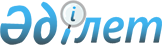 О внесении изменений в приказ исполняющего обязанности Министра юстиции Республики Казахстан от 28 мая 2015 года № 300 "Об утверждении регламентов государственных услуг по вопросам регистрации прав на недвижимое имущество и регистрации залога движимого имущества, не подлежащего обязательной государственной регистрации"
					
			Утративший силу
			
			
		
					Приказ Министра юстиции Республики Казахстан от 12 июля 2017 года № 882. Зарегистрирован в Министерстве юстиции Республики Казахстан 24 июля 2017 года № 15359. Утратил силу приказом и.о. Министра юстиции Республики Казахстан от 29 мая 2020 года № 67.
      Сноска. Утратил силу приказом и.о. Министра юстиции РК от 29.05.2020 № 67 (вводится в действие по истечении десяти календарных дней после дня его первого официального опубликования).
      ПРИКАЗЫВАЮ:
      1. Внести в приказ исполняющего обязанности Министра юстиции Республики Казахстан от 28 мая 2015 года № 300 "Об утверждении регламентов государственных услуг по вопросам регистрации прав на недвижимое имущество и регистрации залога движимого имущества, не подлежащего обязательной государственной регистрации" (зарегистрированный в Реестре государственной регистрации нормативных правовых актов за № 11785, опубликованный в информационно-правовой системе "Әділет" от 3 сентября 2015 года) следующие изменения:
      1) в регламенте государственной услуги "Регистрация залога движимого имущества, не подлежащего обязательной государственной регистрации", утвержденном указанным приказом:
      абзац четвертый пункта 3 изложить в следующей редакции:
      "через портал посредством ИС БВУ и единого реестра залога движимого имущества в электронной форме;";
      дополнить приложением 4 к регламенту согласно приложению 1 к настоящему приказу;
      2) в регламенте государственной услуги "Выдача справки о зарегистрированных правах (обременениях) на недвижимое имущество и его технических характеристиках", утвержденном указанным приказом:
      подпункт 1) пункта 9 изложить в следующей редакции: 
      "1) услугополучатель осуществляет регистрацию на ПЭП с помощью своего регистрационного свидетельства электронно-цифровой подписью (далее – ЭЦП), которое хранится в интернет-браузере компьютера услугополучателя (осуществляется для незарегистрированных услугополучателей на ПЭП) или использования одноразового пароля, в случае регистрации и подключения абонентского номера услугополучателя, предоставленного оператором сотовой связи, к учетной записи портала;";
      дополнить приложением 3 к регламенту согласно приложению 2 к настоящему приказу;
      3) регламент государственной услуги "Выдача копий документов регистрационного дела, заверенных регистрирующим органом, включая план (схемы) объектов недвижимости", утвержденном указанным приказом:
      дополнить приложением 4 к регламенту согласно приложению 3 к настоящему приказу;
      4) в регламенте государственной услуги "Выдача справки об отсутствии (наличии) недвижимого имущества", утвержденном указанным приказом:
      подпункт 1) пункта 11 изложить в следующей редакции:
      "1) услугополучатель осуществляет регистрацию на ПЭП с помощью своего регистрационного свидетельства электронно-цифровой подписью (далее – ЭЦП), которое хранится в интернет-браузере компьютера услугополучателя (осуществляется для незарегистрированных услугополучателей на ПЭП) или использования одноразового пароля, в случае регистрации и подключения абонентского номера услугополучателя, предоставленного оператором сотовой связи, к учетной записи портала;";
      приложение 4 к регламенту изложить в следующей редакции согласно приложению 4 к настоящему приказу;
      5) в регламенте государственной услуги "Выдача справок о зарегистрированных и прекращенных правах на недвижимое имущество", утвержденном указанным приказом:
      подпункт 1) пункта 9 изложить в следующей редакции:
      "1) услугополучатель осуществляет регистрацию на ПЭП с помощью своего регистрационного свидетельства электронно-цифровой подписью (далее – ЭЦП), которое хранится в интернет-браузере компьютера услугополучателя (осуществляется для незарегистрированных услугополучателей на ПЭП) или использования одноразового пароля, в случае регистрации и подключения абонентского номера услугополучателя, предоставленного оператором сотовой связи, к учетной записи портала;";.
      приложение 4 к регламенту изложить в следующей редакции согласно приложению 5 к настоящему приказу;
      6) в регламенте государственной услуги "Выдача технического паспорта объектов недвижимости", утвержденном указанным приказом:
      приложение 3 к регламенту изложить в следующей редакции согласно приложению 6 к настоящему приказу;
      дополнить приложением 4 к регламенту согласно приложению 7 к настоящему приказу.
      2. Департаменту регистрационной службы и организации юридических услуг Министерства юстиции Республики Казахстан в установленном законодательством Республики Казахстан порядке обеспечить:
      1) государственную регистрацию настоящего приказа в Министерстве юстиции;
      2) в течение десяти календарных дней со дня государственной регистрации настоящего приказа в Министерстве юстиции Республики Казахстан направление в Республиканское государственное предприятие на праве хозяйственного ведения "Республиканский центр правовой информации" Министерства юстиции Республики Казахстан для размещения в Эталонном контрольном банке нормативных правовых актов Республики Казахстан;
      3) размещение настоящего приказа на интернет-ресурсе Министерства юстиции Респулики Казахстан.
      3. Контроль за исполнением настоящего приказа возложить на курирующего заместителя Министра юстиции Республики Казахстан. 
      4. Настоящий приказ вводится в действие по истечении десяти календарных дней после дня его первого официального опубликования. Рисунок 1. Диаграмма бизнес-процесса "Регистрация залога движимого имущества,
не подлежащего обязательной государственной регистрации"
через БВУ и единого реестра залога движимого имущества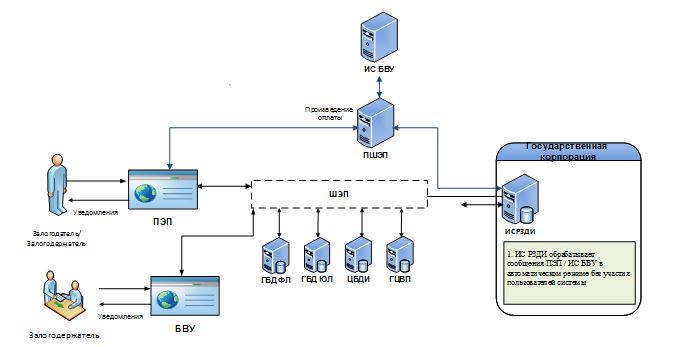  Справочник бизнес-процессов оказания государственной услуги
"Выдача справки о зарегистрированных правах (обременениях) на
недвижимое имущество и его технических характеристиках"
      *При оказании услуги посредством веб-портала "электронного правительства"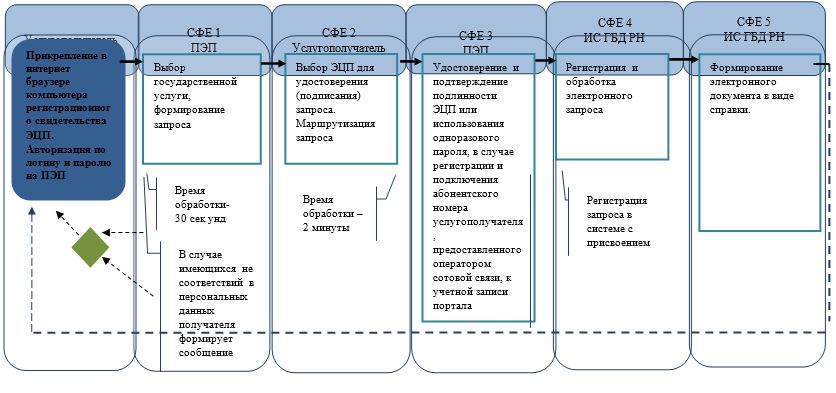  Справочник бизнес-процессов оказания государственной услуги
"Выдача копий документов регистрационного дела, заверенных регистрирующим
органом, включая план (схемы) объектов недвижимости"
      **При предоставлении услуги в электронном формате посредством веб-портала "электронного правительства"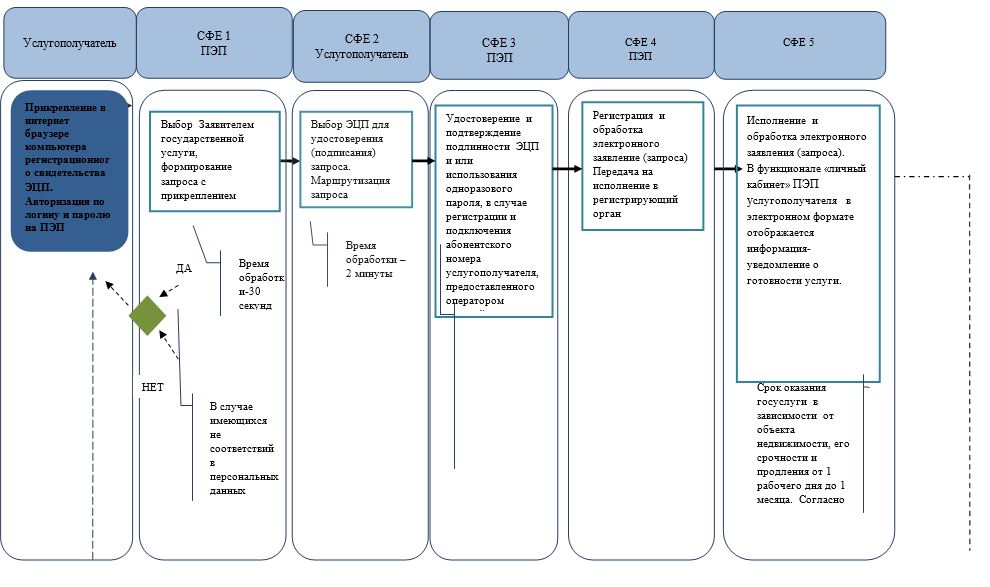  Справочник
бизнес-процессов оказания государственной услуги
"Выдача справки о отсутствии (наличии) недвижимого имущества"
(наименование государственной услуги)
      *При оказании услуги посредством Портала электронного правительства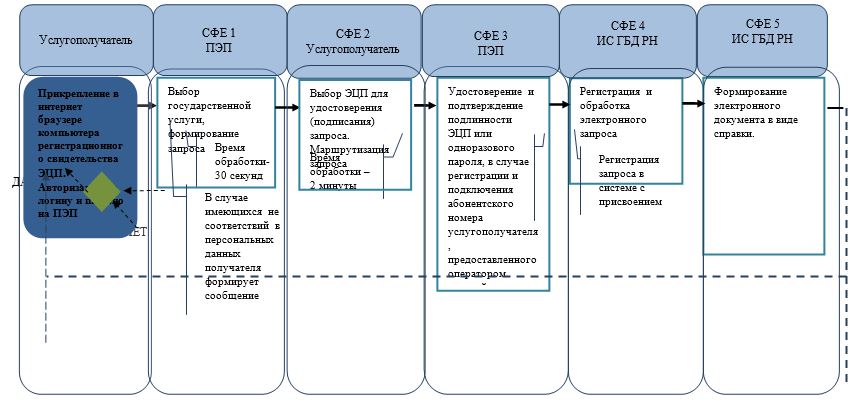  Справочник
бизнес-процессов оказания государственной услуги
"Выдача справок о зарегистрированных и прекращенных правах на недвижимое имущество"
      *При оказании услуги посредством Портала электронного правительства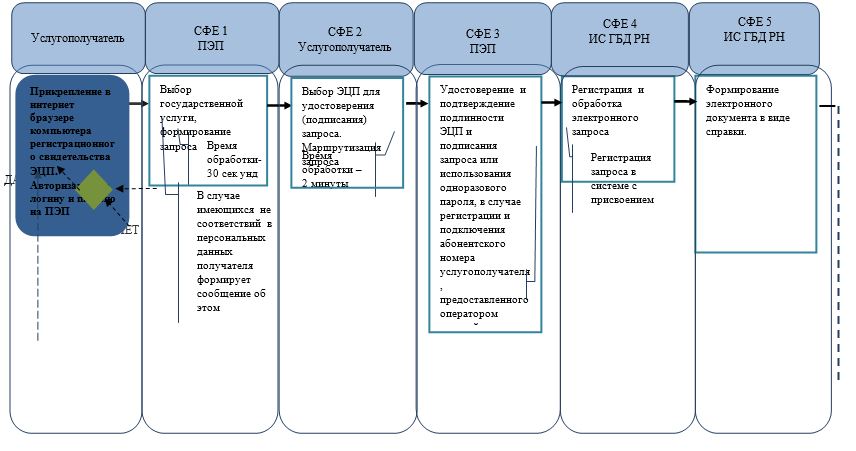  Справочник
бизнес-процессов оказания государственной услуги
"Выдача технического паспорта объектов недвижимости"
      *При оказании услуги через Государственную корпорацию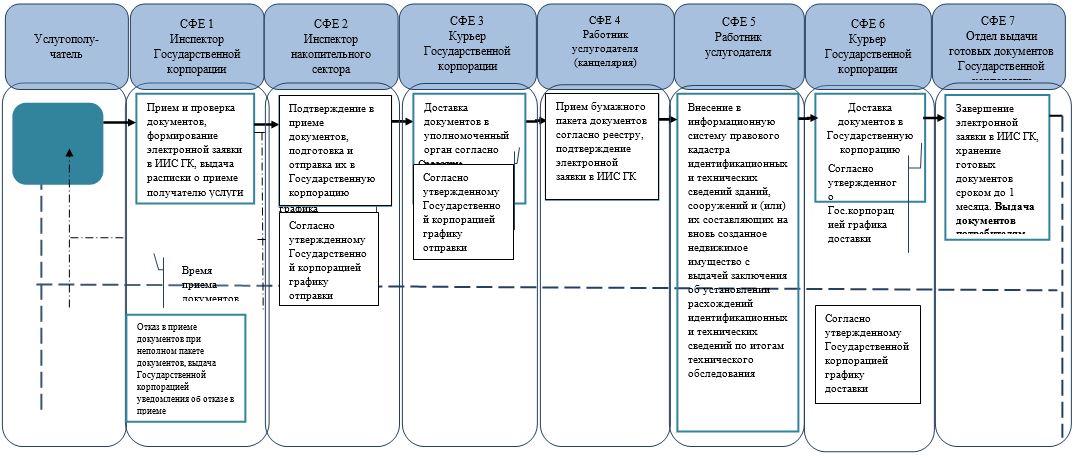 
      Рисунок 1. Диаграмма бизнес-процесса "Выдача технического паспорта объектов недвижимости"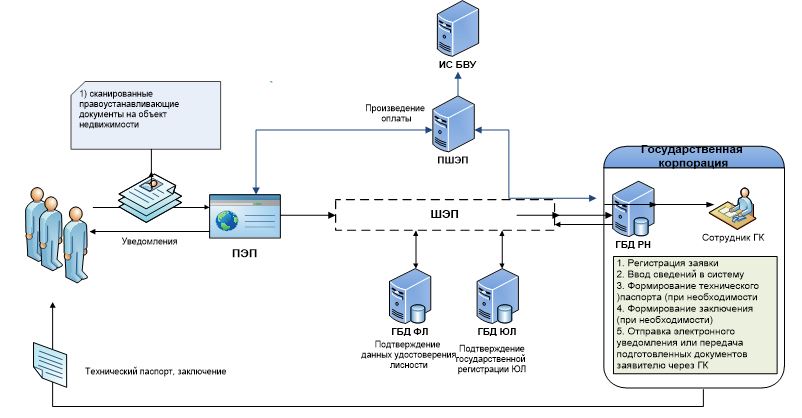 
					© 2012. РГП на ПХВ «Институт законодательства и правовой информации Республики Казахстан» Министерства юстиции Республики Казахстан
				
      Министр юстиции
Республики Казахстан

М. Бекетаев
Приложение 1
к приказу Министра юстиции
Республики Казахстан
от 12 июля 2017 года № 882Приложение 4
к регламенту государственной
услуги "Регистрация залога
движимого имущества, не
подлежащего обязательной
государственной регистрации"Приложение 2
к приказу Министра юстиции
Республики Казахстан
от 12 июля 2017 года № 882Приложение 3 к 
регламенту государственной
услуги "Выдача справки о
зарегистрированных правах
(обременениях) на недвижимое
имущество и его технических
характеристиках"Приложение 3
к приказу Министра юстиции
Республики Казахстан
от 12 июля 2017 года № 882Приложение 4 к
регламенту государственной
услуги "Выдача копий
документов регистрационного
дела, заверенных
регистрирующим органом,
включая план (схемы) объектов
недвижимости"Приложение 4
к приказу Министра юстиции
Республики Казахстан
от 12 июля 2017 года № 882Приложение 4 к
регламенту государственной
услуги "Выдача справки об
отсутствии (наличии)
недвижимого имущества"Приложение 5
к приказу Министра юстиции
Республики Казахстан
от 12 июля 2017 года № 882Приложение 4 к
регламенту государственной
услуги "Выдача справок о
зарегестрированных и прекращенных правах
на недвижимого имущества"Приложение 6
к приказу Министра юстиции
Республики Казахстан
от 12 июля 2017 года № 882Приложение 3 к
регламенту государственной
услуги "Выдача технического
паспорта объектов
недвижимости"Приложение 7
к приказу Министра юстиции
Республики Казахстан
от 12 июля 2017 года № 882Приложение 4 к
регламенту государственной
услуги "Выдача технического
паспорта объектов
недвижимости"